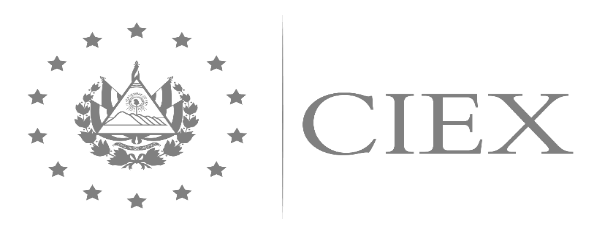 Centro de Trámites de Importaciones y Exportaciones | CIEX El Salvador Alameda Juan Pablo II entre 15 y 17 Av. Norte., San SalvadorCall Center 2281-8000www.ciexelsalvador.gob.sv y  www.ciexelsalvador.comCorreo electrónico ciexexportaciones@bcr.gob.sv San Salvador, _______ de ________ de _______.SeñoresCentro de Trámites de Importaciones y ExportacionesPresente Estimados señores:Agradeceré me remitan el usuario y clave de acceso del Sistema Integrado de Comercio Exterior (SICEX) según el siguiente detalle:Atentamente,____________________________________________________Firma, nombre y cargo de la persona usuaria del SICEX autorizada por el exportador (y sello, si aplica)NOMBRE EXPORTADOR:(Escribir nombre de la empresa/persona exportadora)NIT DEL EXPORTADOR:(Escribir el Número de Identificación Tributaria del exportador)USUARIO ASIGNADO A:(Escribir nombre de la persona autorizada por el exportador)CORREO ELECTRONICO DEL USUARIO:(Escribir correo electrónico de la persona asignada por el exportador y registrado en el SICEX)No. DE DOCUMENTO DE IDENTIDAD: (Escribir número de Documento de Identidad – DUI, Pasaporte – Carné de Residente) 